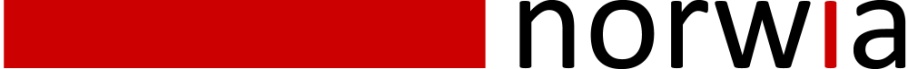                       Press Release      #3 - 2011                                                                  • Immediate release •  miniHUBTM is a new and exciting platform for the Optical video distribution market.“The attention to detail has been a key critical design element in giving a practical, but next generation product. The market will see this as a step forward, no doubt.”Lars Erik Eriksen.Norway, March 16th, 2011: Norwia leads the way with a compact 1 rack unit next generation product. The miniHUBTM contains some very unique features that are not found anywhere in Optical video distribution market. The miniHUBTM platform serves as a first generation product for Norwia but contains next generation thinking. Norwia has included control functionality into the frame as standard issue, it’s not an option and gives all customers access to monitoring and control function via a web interface. Other features such as “click and go” card locking system are an innovative uniquely designed feature that allows for positive locking of cards without the need for screws, springs or locking panels. Norwia has also designed this product to be solid and rugged with a feeling of quality throughout, but at a price that will surprise!Customers are looking for good value, innovative thinking, ongoing financial benefits and flexibility that are beyond what is available today. Norwia’s miniHUBTM fits all of these important criteria and lead the next generation in Optical video distribution. Next press release March 17th, 2011.About Norwia: Norwia is a Norwegian hi-tech broadcast media equipment manufacturer with a mission to produce products of outstanding value to the market we serve. The company’s employee history is very broad and our personnel hold expertise within management, research and development, marketing, product management and sales. Norwia believes in placing the customer as number one as we take our industry knowledge and track record of      innovation to the market.  Please visit our website www.norwia.no